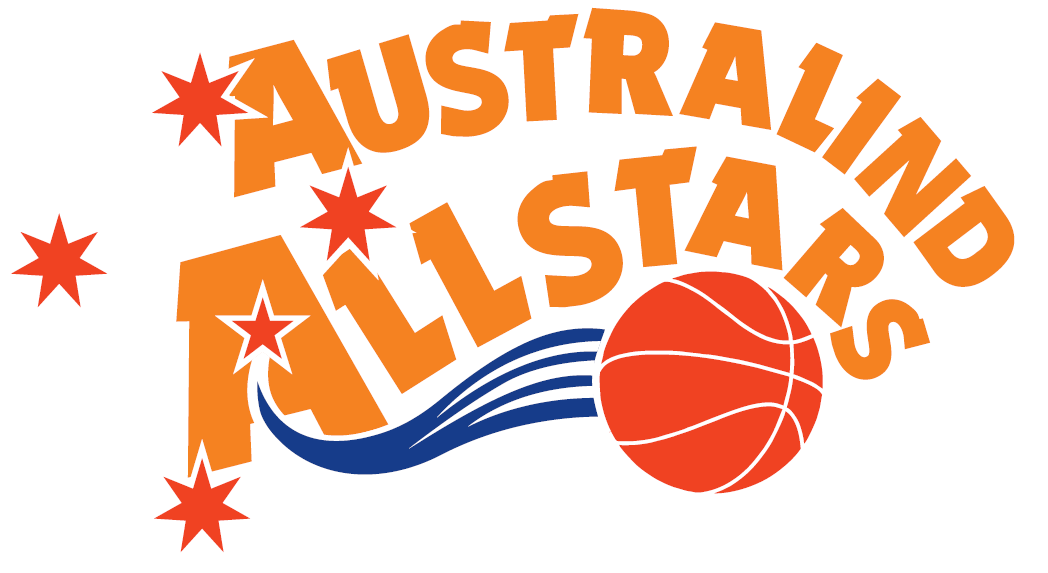 Australind Basketball Association Annual General Meeting.Our AGM will be held on the Monday 19th July at 7pm at the Leschenault Leisure Centre.Everyone is welcome to come along.Any Notice of Motions that need to be submitted to the Committee will need to be emailed to our Secretary by Wednesday 14th July.ABA would love to see any old and new faces to help in Season 2017/18. Every little bit helps.All positions are open to nominationsSo come on down to ensure that our Association continues to thrive in 2017/18.See you there.